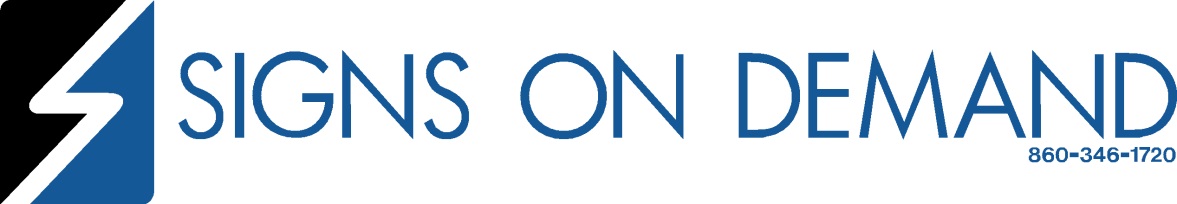 CIAC CLASS ACT SPORTSMANSHIP BANNERORDER FORM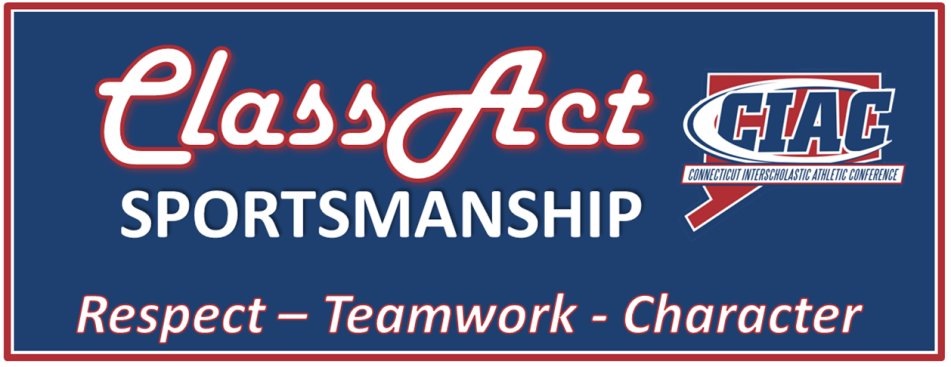 Banner Options+ $15 Shipping and Handling 
Fax/Email Order Form to Denis O’Brien (860) 346-1720Or signsondemandusa@sbcglobal.netSigns on Demand LLC
777 Laurel Grove Road
Middletown, CT 06457School NameSchool AddressNameEmailPhoneBanner SizePriceQuantity2’ x 4’$853’ x 6’$1354’ x 8’$185